О внесении изменений в постановление администрации муниципального образования Соль-Илецкий городской округ от 20.03.2020 № 517-п «О мерах по противодействию распространению на территории муниципального образования Соль-Илецкий городской округ новой коронавирусной инфекции (COVID-19)»В соответствии с указом Губернатора Оренбургской области от 17.03.2020 № 112-ук «О мерах по противодействию распространению в Оренбургской области новой коронавирусной инфекции (2019-nCoV)» постановляю:1. Внести следующие изменения в постановление администрации муниципального образования Соль-Илецкий городской округ Оренбургской области от 20.03.2020 № 517-п «О мерах по противодействию распространению на территории муниципального образования Соль-Илецкий городской округ новой коронавирусной инфекции (COVID-19):1.1. В абзацах первом, четвертом пункта 2 постановления слова «21 сентября 2021 года» заменить словами «5 октября 2021 года».1.2. Дополнить постановление пунктом 41 следующего содержания:«41. Собственникам торгово-развлекательных комплексов (центров), кинотеатров (кинозалов) обеспечить исключение допуска на указанные объекты несовершеннолетних в возрасте до 16 лет без сопровождения их законными представителями.»;1.3. подпункт 8.8 пункта 8 постановления изложить в новой редакции:«8.8. Работодателям, осуществляющим деятельность на территории Соль-Илецкого городского округа:организовать:проведение тестирования работников на наличие коронавирусной инфекции (2019-nCoV);предоставление услуг гражданам по предварительной записи;обеспечить при возможности дистанционную форму проведения совещаний и иных подобных мероприятий с использованием сетей связи общего пользования.».2. Контроль за исполнением настоящего постановления оставляю за собой.3. Постановление вступает в силу после его подписания и подлежит официальному опубликованию.Глава муниципального образованияСоль-Илецкий городской округ                                                    А.А. КузьминРазослано: в прокуратуру Соль-Илецкого района, организационный отдел, структурным подразделениям администрации округа, заинтересованным организациям и учреждениям, в дело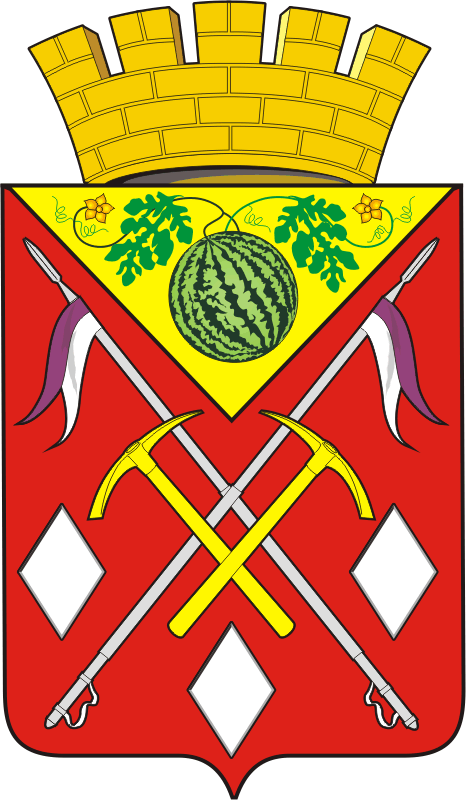 АДМИНИСТРАЦИЯМУНИЦИПАЛЬНОГООБРАЗОВАНИЯСОЛЬ-ИЛЕЦКИЙГОРОДСКОЙ ОКРУГОРЕНБУРГСКОЙ ОБЛАСТИПОСТАНОВЛЕНИЕ22.09.2021 № 2040-п